Nomor :  09/488/Peng-Und/XII/2017Perihal :  Pengumuman dan Undangan  Diberitahukan kepada seluruh mahasiswa Program MM-UMB, bahwa sesuai jadwal di bawah ini akan dilaksanakan Seminar Proposal Tesis, maka  mahasiswa yang bersangkutan mengundang para mahasiswa untuk hadir sebagai peserta.Demikian pengumuman dan undangan ini, untuk diperhatikan dan diindahkan sebagaimana mestinya. Terima kasih.	Dikeluarkan di	:  Jakarta	Padatanggal	: Ketua Program Studi Magister ManajemenTtd	
Dr. Aty Herawati, M.Si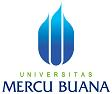 PENGUMUMAN JADWAL SEMINAR PROPOSAL TESISPROGRAM STUDI MAGISTER MANAJEMENPROGRAM PASCASARJANAQNO.HARI, TGL.JAMN.I.M.N A M ADOSEN PEMBIMBINGDOSEN PENELAAHKON-SEN-TRASITEMPAT/ RUANG01selasa, 12 Desember 2017 Pkl 18.0055115120174Lenny SulistyowatiP1: Dr. Hadri Mulya.,SE.,MsiP2. Dr. Agustinus Yohanes, MMMKUKampus B Menteng M.40702selasa, 12 Desember 2017 Pkl 19.0055113110121Dicky AdityawarmanP1: Dr. Agustinus Yohanes, MMP2. Dr. Hadri Mulya.,SE.,MsiMKUKampus B Menteng M.407